自動車リサイクル法　引取業者登録の申請の手引き令和５年５月富山県生活環境文化部環境政策課引取業の登録　提出書類一覧表[引取業者]　　　 申請者名　　　　　　　　　　　　　事業所名　　　　　　　　　　　※　住民票や登記簿謄本などの公的機関が発行する証明書は、発行から３ヶ月以内のものを添付すること。※　登録時から名称、住所、代表者、役員等に変更があった場合は、変更届出（様式第二）の提出が必要です。（p10(4)、p12～14を参照してください。）様式第一（第四十六条関係）年　　月　　日富山県知事　　　　　　　殿（郵便番号）住　　所氏　　名　　　　　　　　　　　　　　（法人にあっては、名称及び代表者の氏名）電話番号使用済自動車の再資源化等に関する法律第43条第1項の規定により、必要な書類を添えて引取業者の登録（登録の更新）を申請します。備考　１　※印の欄は、更新の場合に記入すること。２　事業所が複数ある場合には、「事業所の名称及び所在地」以降の欄を繰り返し設け、事業所ごとに記載すること。ただし、「使用済自動車に搭載されているエアコンディショナーに冷媒としてフロン類が含まれているかどうかを確認する体制」の欄については、まとめて記載することも可能とする。３　用紙の大きさは、日本産業規格Ａ４とすること。様式第一（第四十六条関係）令和〇年〇月〇日富山県知事　新田　八朗　殿（郵便番号）XXX-XXXX住　　所　富山県〇〇市〇〇町XX番XX号氏　　名　〇〇〇〇株式会社　　　　　代表取締役　〇〇　〇〇（法人にあっては、名称及び代表者の氏名）電話番号　XXX-XXX-XXXX使用済自動車の再資源化等に関する法律第43条第1項の規定により、必要な書類を添えて引取業者の登録（登録の更新）を申請します。備考　１　※印の欄は、更新の場合に記入すること。２　事業所が複数ある場合には、「事業所の名称及び所在地」以降の欄を繰り返し設け、事業所ごとに記載すること。ただし、「使用済自動車に搭載されているエアコンディショナーに冷媒としてフロン類が含まれているかどうかを確認する体制」の欄については、まとめて記載することも可能とする。３　用紙の大きさは、日本産業規格Ａ４とすること。別紙１　　　　　　　　　　　　　　　　　　　　　　　　　　（引取業者、個人事業者用）誓　　約　　書　　私は、使用済自動車の再資源化等に関する法律第45条第１項各号に該当しないことを誓約します。　　年　　月　　日住　所氏　名  　　富山県知事　　　　　　　殿別紙１　　　　　　　　　　　　　　　　　　　　　　　　　　（引取業者、法人事業者用）誓　　約　　書　　登録申請者及びその役員は、使用済自動車の再資源化等に関する法律第45条第１項各号に該当しないことを誓約します。　　年　　月　　日住　所氏　名（名称及び代表者の氏名）  　　富山県知事　　　　　　　殿残存フロン類の確認方法事業所名：　　　　　　　　　　　　自動車リサイクル法第４３条第１項第５号の規定に基づき、引き取った使用済自動車のカーエアコンに冷媒としてフロン類が含まれているか否か確認する体制として当該書類を事業所に備え、以下の方法により確認することとしています。■エアコンシステム装着の有無を確認　　　　　　　　　　　　　　　　　　　　　　　　ボンネットを開け、エンジンルーム内にコンプレッサ等エアコンシステム部品の装着の有無を確認する。□装着　　　　　　　　　　　　　　　　　　　□非装着フロン類が含まれていると判断する　　　　フロン類は含まれていないと判断する■車両の前方部が事故等で破損している場合の確認　　　　　　　　　　　　　　　　　　エアコンシステム装着の有無を確認する。□装着　　　　　　　　　　　　　　　　　　　　　　□非装着コンデンサ、エアコン配管、ホース等の破損状況を確認する。□破損していない　　　　　　　　　　□破損しているフロン類が含まれていると判断する　　　　フロン類は含まれていないと判断する■必要に応じて、以下により確認　　　　　　　　　　　　　　　　　　　　　　　　　　□使用済自動車の引取り時に、使用者にカーエアコンの効きについて質問する。　□実際にカーエアコンを作動させて、効き具合、コンプレッサの作動、サイトグラスがある場合冷媒の流れを確認する。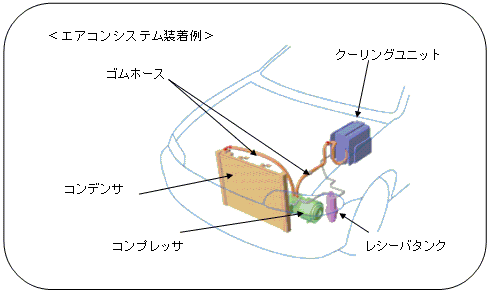 様式第二（第四十八条関係）引取業者変更届出書　　年　　月　　日富山県知事　　　　　　　殿（郵便番号）住所氏名　　　　　　　　　　　　　　（法人にあっては、名称及び代表者の氏名）電話番号年　　月　　日付け第　　号で登録を受けた以下の事項について変更したので、使用済自動車の再資源化等に関する法律第46条第１項の規定により、必要な書類を添えて届け出ます。備考　用紙の大きさは、日本産業規格Ａ４とすること。様式第二（第四十八条関係）引取業者変更届出書令和〇〇年〇〇月〇〇日富山県知事　新田　八朗　殿（郵便番号）XXX-XXXX住　　所　富山県〇〇市〇〇町XX番XX号氏　　名　〇〇〇〇株式会社　　　　　代表取締役　〇〇　〇〇（法人にあっては、名称及び代表者の氏名）電話番号　XXX-XXX-XXXX平成〇〇年〇月〇日付け第20161XXXXXX号で登録を受けた以下の事項について変更したので、使用済自動車の再資源化等に関する法律第46条第１項の規定により、必要な書類を添えて届け出ます。備考　用紙の大きさは、日本産業規格Ａ４とすること。様式第二（第四十八条関係）引取業者変更届出書令和〇〇年〇〇月〇〇日富山県知事　新田　八朗　殿（郵便番号）XXX-XXXX住　　所　富山県〇〇市〇〇町XX番XX号氏　　名　〇〇〇〇株式会社　　　　　代表取締役　〇〇　〇〇（法人にあっては、名称及び代表者の氏名）電話番号　XXX-XXX-XXXX平成〇〇年〇月〇日付け第20161XXXXXX号で登録を受けた以下の事項について変更したので、使用済自動車の再資源化等に関する法律第46条第１項の規定により、必要な書類を添えて届け出ます。備考　用紙の大きさは、日本産業規格Ａ４とすること。様式第１号（県施行規則第４条関係）引取業（フロン類回収業）廃業等届出書年　　月　　日　富山県知事　　　　　　　殿届出者　住　　所氏　　名　　　　　　　　　　　　法人にあっては、主たる事務所の所在地及び名称並びに代表者の氏名電話番号使用済自動車の再資源化等に関する法律第48条第１項第　号（第59条において準用する同法第48条第１項第　号）に該当することとなったので、同項の規定により次のとおり届け出ます。備考　該当する不動文字を○で囲むこと。様式第１号（県施行規則第４条関係）引取業（フロン類回収業）廃業等届出書令和〇〇年〇月〇日　富山県知事　新田　八朗　殿届出者　住　　所　富山県〇〇市〇〇町XX番XX号氏　　名　〇〇〇〇株式会社　　　　　代表取締役　〇〇　〇〇法人にあっては、主たる事務所の所在地及び名称並びに代表者の氏名電話番号　XXX-XXX-XXXX使用済自動車の再資源化等に関する法律第48条第１項第　　　号（第59条において準用する同法第48条第１項第　号）に該当することとなったので、同項の規定により次のとおり届け出ます。備考　該当する不動文字を○で囲むこと。 １　申請書の作成等　　(1)　使用済自動車の引取業を行おうとする事業者は登録申請が必要です。　　(2)　申請書等にもれなく記入のうえ、提出書類一覧表により必要書類が全て揃っているか確認のうえ、ご提出ください。　　(3)　提出部数は３部（正本１部、副本２部）と申請者の控え用の返信用封筒です。　　　　（控えが不要な場合は２部（正本１部、副本１部）のみをご提出ください。）　　※申請書は郵送でも受け付けます（事前にご連絡願います。）・上記の必要書類・部数を同封の上、環境政策課までお送りください。（この際には、手数料（県収入証紙）は同封しないでください。）・県で申請書を確認の上、手数料（県収入証紙）の送付を依頼しますので、　下記２の手数料を「簡易書留」にてお送りください。 ２　登録申請手数料　　(1)　引取業者    登録手数料　４，０００円登録の更新申請手数料　３,５００円　　(2)　手数料は、富山県収入証紙又は電子納付で納入できます。※証紙は第２富山電気ビルディング内では販売していませんので御注意ください。※電子納付をする場合は、富山県電子申請サービスによる申請手続きが必要となりますので、希望される場合はご相談ください。 ３　提出先　　　　富山県生活環境文化部環境政策課　　　　〒930-0005  富山市新桜町５番３号　第２富山電気ビルディング　８階　　　　TEL　076-444-3140（直通）　　FAX 076-444-3480　　　　（工事のため富山県庁本庁舎から仮移転していますのでご注意ください。）書類様式ﾁｪｯｸ欄１引取業登録（登録の更新）申請書様式第一２申請者が法第45条第１項の各項に該当しない者であることを誓約する書面（欠格要件に該当しないことの誓約書）別紙１３本人確認書類（申請者が個人の場合）住民票※本籍地（外国人の場合は、住民基本台帳法（昭和42年法律第81号）第30条の45に規定する国籍等）の記載があり、マイナンバーの記載がないもの。以下同じ。（申請者が法人の場合）法人登記簿謄本※更新の場合は、履歴事項全部証明書が必要です。-４（申請者が未成年であり、その法定代理人が個人の場合）法定代理人の住民票（申請者が未成年であり、その法定代理人が法人の場合）法定代理人の法人登記簿謄本-５申請者が使用済自動車に搭載されているエアコンディショナーに冷媒としてフロン類が含まれているかどうかを確認する体制を説明する書類（次のいずれかを提出）（申請書の記載例の１を選択して記入した場合）確認方法を記載した書類　※　「残存フロン類の確認方法」の添付でよい。（申請書の記載例の２を選択して記入した場合）　使用済自動車に搭載されているエアコンディショナーの構造に関して十分な知見を有する物の資格を説明する書類　※　自動車整備士、中古自動車査定士等の資格証等の写し、業界団体等が行う講習の受講終了証の写し　等　※　（申請者が法人の場合）有資格者が役員と異なる場合は、申請者との関係が分かる資料を提出。（雇用証明書、従業員証明書　等）　※　有資格者が常駐していない場合は、選択不可。-６申請手数料　新規登録申請手数料　4,000円　登録更新申請手数料　3,500円　　手数料は、富山県収入証紙又は電子納付で納入できます。※ 証紙は、証紙売りさばき所でお求めください。第２富山電気ビルディング内では販売していません。※ 電子納付をする場合は、富山県電子申請サービスによる申請手続きが必要となりますので、希望される場合はご相談ください。-引取業者登　　　録申請書申請書引取業者登録の更新申請書申請書※登録番号※登録番号※登録年月日※登録年月日役員の氏名（業務を執行する社員、取締役、執行役又はこれらに準ずる者。法人である場合に記入すること。）役員の氏名（業務を執行する社員、取締役、執行役又はこれらに準ずる者。法人である場合に記入すること。）役員の氏名（業務を執行する社員、取締役、執行役又はこれらに準ずる者。法人である場合に記入すること。）役員の氏名（業務を執行する社員、取締役、執行役又はこれらに準ずる者。法人である場合に記入すること。）役員の氏名（業務を執行する社員、取締役、執行役又はこれらに準ずる者。法人である場合に記入すること。）役員の氏名（業務を執行する社員、取締役、執行役又はこれらに準ずる者。法人である場合に記入すること。）（ふりがな）氏　　名（ふりがな）氏　　名（ふりがな）氏　　名役　職　名役　職　名法定代理人の氏名及び住所（未成年者であり、かつ、その法定代理人が個人である場合に記入すること。）法定代理人の氏名及び住所（未成年者であり、かつ、その法定代理人が個人である場合に記入すること。）法定代理人の氏名及び住所（未成年者であり、かつ、その法定代理人が個人である場合に記入すること。）法定代理人の氏名及び住所（未成年者であり、かつ、その法定代理人が個人である場合に記入すること。）法定代理人の氏名及び住所（未成年者であり、かつ、その法定代理人が個人である場合に記入すること。）法定代理人の氏名及び住所（未成年者であり、かつ、その法定代理人が個人である場合に記入すること。）（ふりがな）氏　　名（ふりがな）氏　　名住　　所住　　所（郵便番号）電話番号（郵便番号）電話番号（郵便番号）電話番号法定代理人の名称及び住所並びにその代表者の氏名（未成年者であり、かつ、その法定代理人が法人である場合に記入すること。）法定代理人の名称及び住所並びにその代表者の氏名（未成年者であり、かつ、その法定代理人が法人である場合に記入すること。）法定代理人の名称及び住所並びにその代表者の氏名（未成年者であり、かつ、その法定代理人が法人である場合に記入すること。）法定代理人の名称及び住所並びにその代表者の氏名（未成年者であり、かつ、その法定代理人が法人である場合に記入すること。）法定代理人の名称及び住所並びにその代表者の氏名（未成年者であり、かつ、その法定代理人が法人である場合に記入すること。）法定代理人の名称及び住所並びにその代表者の氏名（未成年者であり、かつ、その法定代理人が法人である場合に記入すること。）名称名称（ふりがな）代表者の氏名（ふりがな）代表者の氏名住　所住　所（郵便番号）電話番号（郵便番号）電話番号（郵便番号）電話番号法定代理人の役員の氏名（業務を執行する社員、取締役、執行役又はこれらに準ずる者。未成年者であり、かつ、その法定代理人が法人である場合に記入すること。）法定代理人の役員の氏名（業務を執行する社員、取締役、執行役又はこれらに準ずる者。未成年者であり、かつ、その法定代理人が法人である場合に記入すること。）法定代理人の役員の氏名（業務を執行する社員、取締役、執行役又はこれらに準ずる者。未成年者であり、かつ、その法定代理人が法人である場合に記入すること。）法定代理人の役員の氏名（業務を執行する社員、取締役、執行役又はこれらに準ずる者。未成年者であり、かつ、その法定代理人が法人である場合に記入すること。）法定代理人の役員の氏名（業務を執行する社員、取締役、執行役又はこれらに準ずる者。未成年者であり、かつ、その法定代理人が法人である場合に記入すること。）法定代理人の役員の氏名（業務を執行する社員、取締役、執行役又はこれらに準ずる者。未成年者であり、かつ、その法定代理人が法人である場合に記入すること。）（ふりがな）氏　名（ふりがな）氏　名（ふりがな）氏　名（ふりがな）氏　名役職名事業所の名称及び所在地事業所の名称及び所在地事業所の名称及び所在地事業所の名称及び所在地事業所の名称及び所在地事業所の名称及び所在地（ふりがな）名　　称（ふりがな）名　　称所 在 地所 在 地（郵便番号）電話番号（郵便番号）電話番号（郵便番号）電話番号使用済自動車に搭載されているエアコンディショナーに冷媒としてフロン類が含まれているかどうかを確認する体制使用済自動車に搭載されているエアコンディショナーに冷媒としてフロン類が含まれているかどうかを確認する体制使用済自動車に搭載されているエアコンディショナーに冷媒としてフロン類が含まれているかどうかを確認する体制使用済自動車に搭載されているエアコンディショナーに冷媒としてフロン類が含まれているかどうかを確認する体制使用済自動車に搭載されているエアコンディショナーに冷媒としてフロン類が含まれているかどうかを確認する体制使用済自動車に搭載されているエアコンディショナーに冷媒としてフロン類が含まれているかどうかを確認する体制引取業者登　　　録申請書申請書引取業者登録の更新申請書申請書※登録番号※登録番号20161XXXXXX※登録年月日※登録年月日平成〇年〇月〇日役員の氏名（業務を執行する社員、取締役、執行役又はこれらに準ずる者。法人である場合に記入すること。）役員の氏名（業務を執行する社員、取締役、執行役又はこれらに準ずる者。法人である場合に記入すること。）役員の氏名（業務を執行する社員、取締役、執行役又はこれらに準ずる者。法人である場合に記入すること。）役員の氏名（業務を執行する社員、取締役、執行役又はこれらに準ずる者。法人である場合に記入すること。）役員の氏名（業務を執行する社員、取締役、執行役又はこれらに準ずる者。法人である場合に記入すること。）役員の氏名（業務を執行する社員、取締役、執行役又はこれらに準ずる者。法人である場合に記入すること。）（ふりがな）氏　　名（ふりがな）氏　　名（ふりがな）氏　　名役　職　名役　職　名ひきとり　ごろう引取　　五郎ひきとり　たろう引取　　太郎ひきとり　はなこ引取　　花子ひきとり　ごろう引取　　五郎ひきとり　たろう引取　　太郎ひきとり　はなこ引取　　花子ひきとり　ごろう引取　　五郎ひきとり　たろう引取　　太郎ひきとり　はなこ引取　　花子代表取締役取締役監査役代表取締役取締役監査役法定代理人の氏名及び住所（未成年者であり、かつ、その法定代理人が個人である場合に記入すること。）法定代理人の氏名及び住所（未成年者であり、かつ、その法定代理人が個人である場合に記入すること。）法定代理人の氏名及び住所（未成年者であり、かつ、その法定代理人が個人である場合に記入すること。）法定代理人の氏名及び住所（未成年者であり、かつ、その法定代理人が個人である場合に記入すること。）法定代理人の氏名及び住所（未成年者であり、かつ、その法定代理人が個人である場合に記入すること。）法定代理人の氏名及び住所（未成年者であり、かつ、その法定代理人が個人である場合に記入すること。）（ふりがな）氏　　名（ふりがな）氏　　名住　　所住　　所（郵便番号）電話番号（郵便番号）電話番号（郵便番号）電話番号法定代理人の名称及び住所並びにその代表者の氏名（未成年者であり、かつ、その法定代理人が法人である場合に記入すること。）法定代理人の名称及び住所並びにその代表者の氏名（未成年者であり、かつ、その法定代理人が法人である場合に記入すること。）法定代理人の名称及び住所並びにその代表者の氏名（未成年者であり、かつ、その法定代理人が法人である場合に記入すること。）法定代理人の名称及び住所並びにその代表者の氏名（未成年者であり、かつ、その法定代理人が法人である場合に記入すること。）法定代理人の名称及び住所並びにその代表者の氏名（未成年者であり、かつ、その法定代理人が法人である場合に記入すること。）法定代理人の名称及び住所並びにその代表者の氏名（未成年者であり、かつ、その法定代理人が法人である場合に記入すること。）名称名称（ふりがな）代表者の氏名（ふりがな）代表者の氏名住　所住　所（郵便番号）電話番号（郵便番号）電話番号（郵便番号）電話番号法定代理人の役員の氏名（業務を執行する社員、取締役、執行役又はこれらに準ずる者。未成年者であり、かつ、その法定代理人が法人である場合に記入すること。）法定代理人の役員の氏名（業務を執行する社員、取締役、執行役又はこれらに準ずる者。未成年者であり、かつ、その法定代理人が法人である場合に記入すること。）法定代理人の役員の氏名（業務を執行する社員、取締役、執行役又はこれらに準ずる者。未成年者であり、かつ、その法定代理人が法人である場合に記入すること。）法定代理人の役員の氏名（業務を執行する社員、取締役、執行役又はこれらに準ずる者。未成年者であり、かつ、その法定代理人が法人である場合に記入すること。）法定代理人の役員の氏名（業務を執行する社員、取締役、執行役又はこれらに準ずる者。未成年者であり、かつ、その法定代理人が法人である場合に記入すること。）法定代理人の役員の氏名（業務を執行する社員、取締役、執行役又はこれらに準ずる者。未成年者であり、かつ、その法定代理人が法人である場合に記入すること。）（ふりがな）氏　名（ふりがな）氏　名（ふりがな）氏　名（ふりがな）氏　名役職名事業所の名称及び所在地事業所の名称及び所在地事業所の名称及び所在地事業所の名称及び所在地事業所の名称及び所在地事業所の名称及び所在地（ふりがな）名　　称（ふりがな）名　　称〇〇〇〇株式会社　高岡営業所〇〇〇〇株式会社　高岡営業所〇〇〇〇株式会社　高岡営業所所 在 地所 在 地（郵便番号）098-7654　富山県高岡市〇〇町XX-XX電話番号　XXXX-XX-XXXX（郵便番号）098-7654　富山県高岡市〇〇町XX-XX電話番号　XXXX-XX-XXXX（郵便番号）098-7654　富山県高岡市〇〇町XX-XX電話番号　XXXX-XX-XXXX使用済自動車に搭載されているエアコンディショナーに冷媒としてフロン類が含まれているかどうかを確認する体制使用済自動車に搭載されているエアコンディショナーに冷媒としてフロン類が含まれているかどうかを確認する体制使用済自動車に搭載されているエアコンディショナーに冷媒としてフロン類が含まれているかどうかを確認する体制使用済自動車に搭載されているエアコンディショナーに冷媒としてフロン類が含まれているかどうかを確認する体制使用済自動車に搭載されているエアコンディショナーに冷媒としてフロン類が含まれているかどうかを確認する体制使用済自動車に搭載されているエアコンディショナーに冷媒としてフロン類が含まれているかどうかを確認する体制次のうち、いずれかを選択して記入してください。１　使用済自動車に搭載されているエアコンディショナーに冷媒としてフロン類が含まれているかどうかを確認するための方法を記載した書類を有しています。　　（残存フロン類確認方法の書類を添付してください。）２　使用済自動車に搭載されているエアコンディショナーの構造に関し十分な知見を有する者が、エアコンディショナーに冷媒としてフロン類が含まれているかどうかを確認できる体制を有しています。　　（自動車整備士等の資格証の写しを添付してください。）次のうち、いずれかを選択して記入してください。１　使用済自動車に搭載されているエアコンディショナーに冷媒としてフロン類が含まれているかどうかを確認するための方法を記載した書類を有しています。　　（残存フロン類確認方法の書類を添付してください。）２　使用済自動車に搭載されているエアコンディショナーの構造に関し十分な知見を有する者が、エアコンディショナーに冷媒としてフロン類が含まれているかどうかを確認できる体制を有しています。　　（自動車整備士等の資格証の写しを添付してください。）次のうち、いずれかを選択して記入してください。１　使用済自動車に搭載されているエアコンディショナーに冷媒としてフロン類が含まれているかどうかを確認するための方法を記載した書類を有しています。　　（残存フロン類確認方法の書類を添付してください。）２　使用済自動車に搭載されているエアコンディショナーの構造に関し十分な知見を有する者が、エアコンディショナーに冷媒としてフロン類が含まれているかどうかを確認できる体制を有しています。　　（自動車整備士等の資格証の写しを添付してください。）次のうち、いずれかを選択して記入してください。１　使用済自動車に搭載されているエアコンディショナーに冷媒としてフロン類が含まれているかどうかを確認するための方法を記載した書類を有しています。　　（残存フロン類確認方法の書類を添付してください。）２　使用済自動車に搭載されているエアコンディショナーの構造に関し十分な知見を有する者が、エアコンディショナーに冷媒としてフロン類が含まれているかどうかを確認できる体制を有しています。　　（自動車整備士等の資格証の写しを添付してください。）引取業者の登録後の手続き等について（１） 自動車リサイクルシステムへの事業者登録　　　　　電子マニフェストによる移動報告やリサイクル料金の収納等を行うため、自動車リサイクルシステムへの事業者登録が別途必要になります。　　　　　・登録に関する問い合わせ先　　　　　　自動車リサイクルコンタクトセンター　業者登録グループ　　　　　　電話番号： 050-3786-7755（２） 標識の掲示　　　　　事業所ごとに、引取業者であることを示す標識を掲示しなければなりません。　　　　　・標識の大きさは、縦横それぞれ20cm以上のものとします。　　　　　・標識には、氏名又は名称、登録番号を記載するものとします。（３） 登録更新（様式第一）　　　　　５年ごとに更新を受けなければ、その効力を失います。（４） 変更届出（様式第二）（記載例はp13,14）　　　　　次の事項を変更したときは、30日以内に変更届出書を提出しなければなりません。　　　　　提出部数は３部（正本１部、副本２部）と返信用封筒です。　　　　　（申請者用の控えが不要な場合は２部（正本１部、副本１部）のみをご提出ください。）　　　　ア　氏名又は名称及び住所並びに法人の場合は代表者氏名　　　　【添付書類】　　　　・　（個人の場合）住民票　　　　　※　本籍地（外国人の場合は、住民基本台帳法（昭和42年法律第81号）第30条の45に規定する国籍等）の記載があり、マイナンバーの記載がないもの。　　　　　　（法人の場合）法人登記簿謄本（履歴事項全部証明書）　　　　・　欠格要件に該当しないことの誓約書　　　　イ　事業所の名称及び所在地　　　　【添付書類】　　　　・　欠格要件に該当しないことの誓約書　　　　ウ　役員の氏名（法人の場合）　　　　　【添付書類】　　　　・　法人登記簿謄本（履歴事項全部証明書）　　　　・　欠格要件に該当しないことの誓約書　　　　エ　使用済自動車に搭載されているカーエアコンディショナーに冷媒としてフロン類が含まれているかどうかを確認する体制　　　　（例えば、使用済自動車に搭載されているカーエアコンディショナーの構造に関し十分な知見を有する者がいなくなったため、代わりに使用済自動車に搭載されているカーエアコンディショナーに冷媒としてフロン類が含まれているかどうかを確認するための方法を記載した書類を用意する場合）　　　　【添付書類】　　　　・　使用済自動車に搭載されているカーエアコンディショナーにフロン類が含まれているかどうかを確認するための方法を記載した書類　　　　・　欠格要件に該当しないことの誓約書　※　住民票や登記簿謄本などの公的機関が発行する証明書は、発行から３ヶ月以内のものを添付すること。（５） 廃業等の届出（県施行規則様式第１号）　　　　　次のいずれかに該当することとなった場合は、その日から30日以内に廃業等届出書を提出しなければなりません。　　　　提出部数は３部（正本１部、副本２部）と申請者用の返信用封筒です。　　　　（控えが不要な場合は２部（正本１部、副本１部）のみをご提出ください。）引取業者の登録後の手続き等について（１） 自動車リサイクルシステムへの事業者登録　　　　　電子マニフェストによる移動報告やリサイクル料金の収納等を行うため、自動車リサイクルシステムへの事業者登録が別途必要になります。　　　　　・登録に関する問い合わせ先　　　　　　自動車リサイクルコンタクトセンター　業者登録グループ　　　　　　電話番号： 050-3786-7755（２） 標識の掲示　　　　　事業所ごとに、引取業者であることを示す標識を掲示しなければなりません。　　　　　・標識の大きさは、縦横それぞれ20cm以上のものとします。　　　　　・標識には、氏名又は名称、登録番号を記載するものとします。（３） 登録更新（様式第一）　　　　　５年ごとに更新を受けなければ、その効力を失います。（４） 変更届出（様式第二）（記載例はp13,14）　　　　　次の事項を変更したときは、30日以内に変更届出書を提出しなければなりません。　　　　　提出部数は３部（正本１部、副本２部）と返信用封筒です。　　　　　（申請者用の控えが不要な場合は２部（正本１部、副本１部）のみをご提出ください。）　　　　ア　氏名又は名称及び住所並びに法人の場合は代表者氏名　　　　【添付書類】　　　　・　（個人の場合）住民票　　　　　※　本籍地（外国人の場合は、住民基本台帳法（昭和42年法律第81号）第30条の45に規定する国籍等）の記載があり、マイナンバーの記載がないもの。　　　　　　（法人の場合）法人登記簿謄本（履歴事項全部証明書）　　　　・　欠格要件に該当しないことの誓約書　　　　イ　事業所の名称及び所在地　　　　【添付書類】　　　　・　欠格要件に該当しないことの誓約書　　　　ウ　役員の氏名（法人の場合）　　　　　【添付書類】　　　　・　法人登記簿謄本（履歴事項全部証明書）　　　　・　欠格要件に該当しないことの誓約書　　　　エ　使用済自動車に搭載されているカーエアコンディショナーに冷媒としてフロン類が含まれているかどうかを確認する体制　　　　（例えば、使用済自動車に搭載されているカーエアコンディショナーの構造に関し十分な知見を有する者がいなくなったため、代わりに使用済自動車に搭載されているカーエアコンディショナーに冷媒としてフロン類が含まれているかどうかを確認するための方法を記載した書類を用意する場合）　　　　【添付書類】　　　　・　使用済自動車に搭載されているカーエアコンディショナーにフロン類が含まれているかどうかを確認するための方法を記載した書類　　　　・　欠格要件に該当しないことの誓約書　※　住民票や登記簿謄本などの公的機関が発行する証明書は、発行から３ヶ月以内のものを添付すること。（５） 廃業等の届出（県施行規則様式第１号）　　　　　次のいずれかに該当することとなった場合は、その日から30日以内に廃業等届出書を提出しなければなりません。　　　　提出部数は３部（正本１部、副本２部）と申請者用の返信用封筒です。　　　　（控えが不要な場合は２部（正本１部、副本１部）のみをご提出ください。）引取業者の登録後の手続き等について（１） 自動車リサイクルシステムへの事業者登録　　　　　電子マニフェストによる移動報告やリサイクル料金の収納等を行うため、自動車リサイクルシステムへの事業者登録が別途必要になります。　　　　　・登録に関する問い合わせ先　　　　　　自動車リサイクルコンタクトセンター　業者登録グループ　　　　　　電話番号： 050-3786-7755（２） 標識の掲示　　　　　事業所ごとに、引取業者であることを示す標識を掲示しなければなりません。　　　　　・標識の大きさは、縦横それぞれ20cm以上のものとします。　　　　　・標識には、氏名又は名称、登録番号を記載するものとします。（３） 登録更新（様式第一）　　　　　５年ごとに更新を受けなければ、その効力を失います。（４） 変更届出（様式第二）（記載例はp13,14）　　　　　次の事項を変更したときは、30日以内に変更届出書を提出しなければなりません。　　　　　提出部数は３部（正本１部、副本２部）と返信用封筒です。　　　　　（申請者用の控えが不要な場合は２部（正本１部、副本１部）のみをご提出ください。）　　　　ア　氏名又は名称及び住所並びに法人の場合は代表者氏名　　　　【添付書類】　　　　・　（個人の場合）住民票　　　　　※　本籍地（外国人の場合は、住民基本台帳法（昭和42年法律第81号）第30条の45に規定する国籍等）の記載があり、マイナンバーの記載がないもの。　　　　　　（法人の場合）法人登記簿謄本（履歴事項全部証明書）　　　　・　欠格要件に該当しないことの誓約書　　　　イ　事業所の名称及び所在地　　　　【添付書類】　　　　・　欠格要件に該当しないことの誓約書　　　　ウ　役員の氏名（法人の場合）　　　　　【添付書類】　　　　・　法人登記簿謄本（履歴事項全部証明書）　　　　・　欠格要件に該当しないことの誓約書　　　　エ　使用済自動車に搭載されているカーエアコンディショナーに冷媒としてフロン類が含まれているかどうかを確認する体制　　　　（例えば、使用済自動車に搭載されているカーエアコンディショナーの構造に関し十分な知見を有する者がいなくなったため、代わりに使用済自動車に搭載されているカーエアコンディショナーに冷媒としてフロン類が含まれているかどうかを確認するための方法を記載した書類を用意する場合）　　　　【添付書類】　　　　・　使用済自動車に搭載されているカーエアコンディショナーにフロン類が含まれているかどうかを確認するための方法を記載した書類　　　　・　欠格要件に該当しないことの誓約書　※　住民票や登記簿謄本などの公的機関が発行する証明書は、発行から３ヶ月以内のものを添付すること。（５） 廃業等の届出（県施行規則様式第１号）　　　　　次のいずれかに該当することとなった場合は、その日から30日以内に廃業等届出書を提出しなければなりません。　　　　提出部数は３部（正本１部、副本２部）と申請者用の返信用封筒です。　　　　（控えが不要な場合は２部（正本１部、副本１部）のみをご提出ください。）引取業者の登録後の手続き等について（１） 自動車リサイクルシステムへの事業者登録　　　　　電子マニフェストによる移動報告やリサイクル料金の収納等を行うため、自動車リサイクルシステムへの事業者登録が別途必要になります。　　　　　・登録に関する問い合わせ先　　　　　　自動車リサイクルコンタクトセンター　業者登録グループ　　　　　　電話番号： 050-3786-7755（２） 標識の掲示　　　　　事業所ごとに、引取業者であることを示す標識を掲示しなければなりません。　　　　　・標識の大きさは、縦横それぞれ20cm以上のものとします。　　　　　・標識には、氏名又は名称、登録番号を記載するものとします。（３） 登録更新（様式第一）　　　　　５年ごとに更新を受けなければ、その効力を失います。（４） 変更届出（様式第二）（記載例はp13,14）　　　　　次の事項を変更したときは、30日以内に変更届出書を提出しなければなりません。　　　　　提出部数は３部（正本１部、副本２部）と返信用封筒です。　　　　　（申請者用の控えが不要な場合は２部（正本１部、副本１部）のみをご提出ください。）　　　　ア　氏名又は名称及び住所並びに法人の場合は代表者氏名　　　　【添付書類】　　　　・　（個人の場合）住民票　　　　　※　本籍地（外国人の場合は、住民基本台帳法（昭和42年法律第81号）第30条の45に規定する国籍等）の記載があり、マイナンバーの記載がないもの。　　　　　　（法人の場合）法人登記簿謄本（履歴事項全部証明書）　　　　・　欠格要件に該当しないことの誓約書　　　　イ　事業所の名称及び所在地　　　　【添付書類】　　　　・　欠格要件に該当しないことの誓約書　　　　ウ　役員の氏名（法人の場合）　　　　　【添付書類】　　　　・　法人登記簿謄本（履歴事項全部証明書）　　　　・　欠格要件に該当しないことの誓約書　　　　エ　使用済自動車に搭載されているカーエアコンディショナーに冷媒としてフロン類が含まれているかどうかを確認する体制　　　　（例えば、使用済自動車に搭載されているカーエアコンディショナーの構造に関し十分な知見を有する者がいなくなったため、代わりに使用済自動車に搭載されているカーエアコンディショナーに冷媒としてフロン類が含まれているかどうかを確認するための方法を記載した書類を用意する場合）　　　　【添付書類】　　　　・　使用済自動車に搭載されているカーエアコンディショナーにフロン類が含まれているかどうかを確認するための方法を記載した書類　　　　・　欠格要件に該当しないことの誓約書　※　住民票や登記簿謄本などの公的機関が発行する証明書は、発行から３ヶ月以内のものを添付すること。（５） 廃業等の届出（県施行規則様式第１号）　　　　　次のいずれかに該当することとなった場合は、その日から30日以内に廃業等届出書を提出しなければなりません。　　　　提出部数は３部（正本１部、副本２部）と申請者用の返信用封筒です。　　　　（控えが不要な場合は２部（正本１部、副本１部）のみをご提出ください。）該当する事項届　出　者ア　引取業の廃止引取業者であった、個人又はその法人を代表する役員イ　死亡その相続人ウ　合併による法人の消滅その法人を代表する役員であった者エ　破産による法人の解散その破産管財人オ　合併及び破産以外の理由による法人の解散　　その清算人変更の内容新旧変更の内容変更の理由変更の内容新旧変更の内容代表取締役　○○　○○取締役　　　△△　△△取締役　　　□□　□□監査役　　　××　××代表取締役　○○　○○取締役　　　△△　△△監査役　　　××　××変更の理由役員改選のため役員改選のため変更の内容新旧変更の内容・名称　○○株式会社・住所　富山県射水市○○町○番○号・名称　株式会社△△・住所　富山県高岡市△△町△番地変更の理由・統合による社名変更・本社移転のため・統合による社名変更・本社移転のため登録番号廃業等の年月日　　　　　　　　年　　月　　日廃業等の理由死亡 ・ 合併 ・ 破産開始手続の決定 ・ 解散 ・ 廃止届出者と当該登録業者であった者との関係相続人 ・ 役員 ・ 破産管財人 ・ 清算人 ・ 本人登録番号20161XXXXXX廃業等の年月日令和○○年○○月○○日廃業等の理由死亡 ・ 合併 ・ 破産開始手続の決定 ・ 解散 ・ 廃止届出者と当該登録業者であった者との関係相続人 ・ 役員 ・ 破産管財人 ・ 清算人 ・ 本人ＡＢＣ（届出者）死亡した場合１死亡相続人法人が合併により消滅した場合２合併役員（その法人を代表する役員であった者）法人が破産手続開始の決定により解散した場合３破産開始手続の決定破産管財人法人が合併及び破産開始手続決定以外の理由により解散した場合４解散清算人引取業を廃止した場合５廃止本人（引取業者であった個人、又は引取業者であった法人を代表する役員）